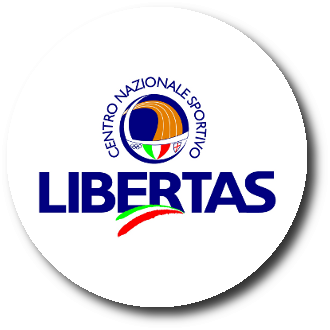 Comitato provinciale di Siracusa    Campionato Interprovinciale  SR e RG Libertas di Judo 2015 1° faseR E G O L A M E N T O MANIFESTAZIONE DI JUDO RISERVATA AI TESSERATI LIBERTAS, DELLA PROVINCIA DI  SIRACUSA e RAGUSA.-DATA DI SVOLGIMENTO: 15 febbraio 2015 SEDE Campo Sportivo Comunale di Avola, (Pallone tensostatico) SS 115 Avola – Noto; CLASSI PARTECIPANTI:  BAMBINI “A”( 2010-2011)-  BAMBINI “B”( 2008-2009) -  FANCIULLI ( 2006-2007)  – RAGAZZI (2004-05)- ESORDIENTI “A” (2003)DATA 1° PROVA: 15 Febbraio  2015; ISCRIZIONE:  € 7,00  per  ogni atleta iscritto;Inizio Manifestazione Bambini Ore 9,00PESO:  ORE 8,30 – 9,30 Fanciulli e Ragazzi  a campione per Società inizio ore 10,00 DURATA DEGLI INCONTRI:         CLASSE BAMBINI  2 minuti consecutivi;                                                            CLASSE FANCIULLI e RAGAZZI 2 minuti effettivi; ISCRIZIONI : da comunicare entro il 13 febbraio 2015. Preiscrizioni dovranno essere inviate presso E. MAIL: libertassiciliajudo@virgilio.it CON L’INDICAZIONE COME SEGUE:PREMIAZIONI: Per ogni singola prova saranno assegnati i seguenti punteggi: 1° class. punti 10; 2°class. punti 6; 3°class. punti 2; Verrà assegnato un bonus di 3 punti a chi partecipa alle due prove . Sulla base delle prove verrà stilata una classifica finale solo per gli Atleti e le Associazioni LIBERTAS del Campionato INTERPROVINCIALE  e verranno premiate  nel corso della seconda PROVA.-Per ogni singola prova  Tutti gli atleti iscritti verranno premiati;ATTIVITA’ FORMATIVA PROPREDEUTICA ALLA COMPETIZIONEGli incontri saranno condotti da tecnici e/o da arbitri in divisa federale o judogi, in un numero da unminimo di 1 ad un massimo di 3.Si effettueranno poule di 4 partecipanti (3 all’occorrenza) con girone all’italiana.Tutti i partecipanti saranno accoppiati per vicinanza di peso (tolleranza 0 – Bambini Kg 2 circa;  Fanciulli Kg 3 circa, Ragazzi kg 4 circa);Nella classe BAMBINI, i raggruppamenti, avverranno senza distinzione di sesso, si effettueranno in base al peso effettivo, come sopra descritto;Nella classe FANCIULLI E RAGAZZI i raggruppamenti, avverranno separando le femmine dai maschi, si effettueranno in base a categorie come sopra descritto.REGOLAMENTOATTIVITA’ PER I BAMBINI SOLO  NE – WAZA: i due judoka inizieranno da posizione prona frontale (pancia a terra) e con le prese fondamentali. Dopo l’HAJIME, potranno cambiare le prese e sviluppare azioni di lotta a terra finalizzate all’osae-komi. Ottenuto l’osae-komi lasceranno il compagno e riprenderanno dalla posizione prona.ATTIVITA’ FORMATIVA PROPREDEUTICA ALLA COMPETIZIONE “Fanciulli E Ragazzi”Il combattimento ha inizio dopo che i judoka avranno effettuato la presa fondamentale (BAVERO –MANICA) ognuno sul proprio lato preferito, in modo che la presa al bavero non superi la clavicola del compagno.Qualora i due contendenti siano di guardia opposta, effettueranno solamente la presa alla manica eall’HAJIME dovranno fare immediatamente la presa al bavero.Anche dopo l’HAJIME, la presa al bavero non potrà mai superare la clavicola del compagno.Non è perciò mai consentita la presa al bavero dietro il collo, né alcuna altra presa al collo.Le seguenti azioni saranno considerateAZIONI PROIBITE:azioni, con proiezione verso l’avanti, portate sul lato opposto a quello in cui si è in presa, cioè verso il bavero (Fa eccezione la tecnica di IPPON SEOI NAGE)b) azioni con entrambe le ginocchia al suolo;c) presa al collo o al bavero oltre la clavicola;d) azioni di MAKI KOMI WAZA e SUTEMI WAZAe) azioni di SHIME WAZA e KANSETZU WAZALe suddette azioni proibite saranno punite IMMEDIATAMENTE con la sanzione di DUE SHIDO(YUKO).N.B. Qualora un contendente dovesse assumere una posizione o configurazione di divieto, come cadere in ginocchio o in avanti, dopo aver eseguito con efficacia una tecnica di lancio in piedi, non riuscendo però a mantenere il proprio equilibrio, l’azione deve essere ritenuta valida.L’Arbitro, per annunciare una penalità riferita ad una delle 5 AZIONI PROIBITE indica con il ditoindice il combattente da penalizzare e contemporaneamente, con le dita indice e medio dell’altra mano evidenzia l’entità della sanzione.Le sanzioni assegnate per l’esecuzione di AZIONI PROIBITE, rientranti tra le 5 descritte nell’attività formativa propedeutica alla competizione, SONO CUMULABILI alle sanzioni previste dal Regolamento di Arbitraggio Internazionale.ESORDIENTI “A”ORARIO PESO  M/F 10,30 – 11,00Regolamento Arbitrale FIJLKAM, con arbitro UNICO;Tempi Esordienti “A” 2 minuti effettivi;PESO Maschi1 - fino a Kg. 36        6 - fino a Kg.  60    - “ “         “    40         7 - “ “    “       663 - “ “       “    45         8 - “ “ “          734 - “ “       “    50         9 – oltre  Kg. 735 - “ “       “    551 - fino a Kg. 36       5 - fino a Kg.  522 - “ “       “    40        6 - “ “   “        573 - “ “        “   44        7 - “ “   “        634 - “ “        “   48        8 – oltre  Kg. 63INIZIO MANIFESTAZIONE:  al termine della manifestazione pre- agonisti.L’organizzazione declina ogni responsabilità civile o penale in merito ad eventuali danni, ammanchi, incidenti alle persone e/o cose dei concorrenti, ufficiali di gara, terzi e persone presenti nei locali, che potrebbero derivare a causa della gara, prima, durante e dopo lo svolgimento della manifestazione. Inoltre, si riserva di modificare il presente regolamento ogni qualvolta lo ritenga necessario per il buon andamento della gara stessaNOTO 22/01/2015							IL PRESIDENTE                                                                                                   F.to Simon RomanoCOGNOMENOME ANNO SESSOCINTURAPESO Effettivo